		UNIVERSIDAD NACIONAL 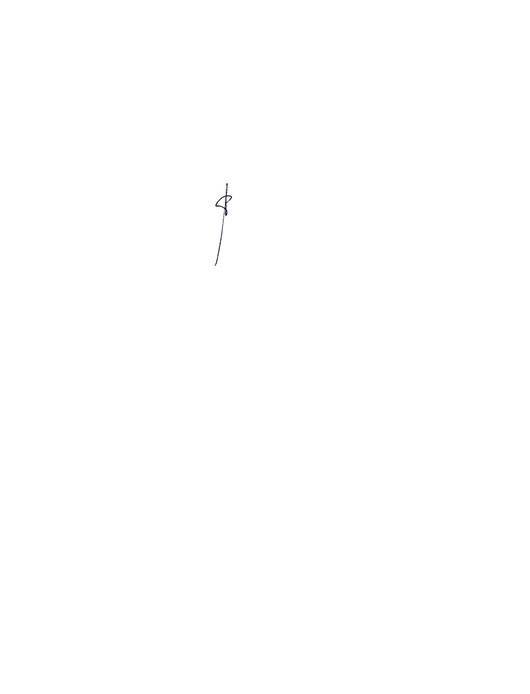 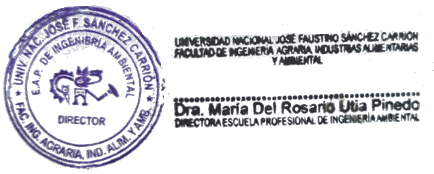 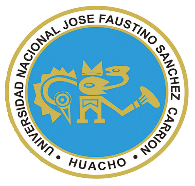 “JOSÉ FAUSTINO SÁNCHEZ CARRIÓN”VICERRECTORADO ACADÉMICOMODELO DE SYLLABUS PARA CLASES VIRTUALES EN LA UNJFSCFACULTAD DE INGENIERIA AGRARIA, INDUSTRIAS ALIMENTARIAS Y AMBIENTALESCUELA PROFESIONAL DE INGENIERIA AMBIENTALDATOS GENERALESSUMILLA La asignatura de Taller de Arte corresponde al Área de estudios de Formación General, siendo de  carácter  práctico.  Se  propone desarrollar en el alumno, competencias que le permitirán seleccionar talleres de arte  para  implantar  disciplinas artísticas y acrecentar su formación profesional. Tiene como propósito desarrollar capacidades  para  mantener  la  salud mediante la educación corporal a fin de obtener el desarrollo integral, como totalidad bio-psico-socio-motriz, mediante actividades culturales, para mantener un equilibrio emocional.Competencias que coadyudaran al logro del Perfil Profesional formulado en la carrera Profesional de Ingeniero Ambiental. El contenido temático de la asignatura comprende:Teatro: Habilidades en el Arte Dibujo, Pintura.Canto y MúsicaDanza y Apreciación Musical, entre otrosLa asignatura de Talleres de Arte, es un curso de naturaleza teórico-práctico. Lo que va permitir que el alumno de Ingeniería Ambiental pueda obtener principios básicos y adquirir conocimientos esenciales que integrados  a la realidad  regional y local, le permita desenvolverse.CAPACIDADES AL FINALIZAR EL CURSOINDICADORES DE CAPACIDADES AL FINALIZAR EL CURSO	DESARROLLO DE LAS UNIDADES DIDÁCTICAS:MATERIALES EDUCATIVOS Y OTROS RECURSOS DIDÁCTICOSSe utilizarán todos los materiales y recursos requeridos de acuerdo a la naturaleza de los temas programados. Básicamente serán:MEDIOS Y PLATAFORMAS VIRTUALESCasos prácticosPizarra interactivaGoogle MeetRepositorios de datosMEDIOS INFORMATICOS:ComputadoraTabletCelularesInternet.EVALUACIÓN:La Evaluación es inherente al proceso de enseñanza aprendizaje y será continua y permanente. Los criterios de evaluación son de conocimiento, de desempeño y de producto.Evidencias de Conocimiento.La Evaluación será a través de pruebas escritas y orales para el análisis y autoevaluación. En cuanto al primer caso, medir la competencia a nivel interpretativo, argumentativo y propositivo, para ello debemos ver como identifica (describe, ejemplifica, relaciona, reconoce, explica, etc.); y la forma en que argumenta (plantea una afirmación, describe las refutaciones en contra de dicha afirmación, expone sus argumentos contra las refutaciones y llega a conclusiones) y la forma en que propone a través de establecer estrategias, valoraciones, generalizaciones, formulación de hipótesis, respuesta a situaciones, etc.En cuanto a la autoevaluación permite que el estudiante reconozca sus debilidades y fortalezas para corregir o mejorar.Las evaluaciones de este nivel serán de respuestas simples y otras con preguntas abiertas para su argumentación.Evidencia de Desempeño.Esta evidencia pone en acción recursos cognitivos, recursos procedimentales y recursos afectivos; todo ello en una integración que evidencia un saber hacer reflexivo; en tanto, se puede verbalizar lo que se hace, fundamentar teóricamente la práctica y evidenciar un pensamiento estratégico, dado en la observación en torno a cómo se actúa en situaciones impredecibles.La evaluación de desempeño se evalúa ponderando como el estudiante se hace investigador aplicando los procedimientos y técnicas en el desarrollo de las clases a través de su asistencia y participación asertiva.Evidencia de Producto.Están implicadas en las finalidades de la competencia, por tanto, no es simplemente la entrega del producto, sino que tiene que ver con el campo de acción y los requerimientos del contexto de aplicación.La evaluación de producto de evidencia en la entrega oportuna de sus trabajos parciales y el trabajo final.Además, se tendrá en cuenta la asistencia como componente del desempeño, el 30% de inasistencia inhabilita el derecho a la evaluación.Siendo el promedio final (PF), el promedio simple de los promedios ponderados de cada módulo (PM1, PM2, PM3, PM4) BIBLIOGRAFÍAFuentes DocumentalesW.D EMANUEL. Toda la fotografía es un solo libro (770E47) 2. MACHIAVELLO, Orlando. Manual de Fotografía (770.28) 3. HUERTAS JIMENEZ, Luis. Estética del discurso audiovisual (384.8H87) 4. HEDGECOE, Jhon. Manual de Técnica Fotográfica. 5. ARCALE ASOCIADOS. Portafolio, la revista de la Imagen. 6. LÓPEZ MONDEJAR, Plubio. Las fuentes de la memoria.Fuentes BibliográficasMONTANER, Josep María (2002). Las formas del siglo XX. Barcelona. Editorial Gustavo Gili: 1º ediciónPARRAMÓN, José María (1996). La Pintura Acrílica, técnica y práctica. BarcelonaPARRAMÓN, José María (1992). Así se pinta al oleo. BarcelonaDOERNER, Max (1946) Los Materiales de la Pintura y su empleo en el Arte. Barcelona.ELGER, Dietmar (2008). Arte Abstracto. KolnGOLDING, John (2003). Caminos a lo absoluto. Mondrián, Malevich, Kandinsky y otros. México.GRABOWSKI, Beth. y FICK, Bill. (2009) El Grabado y la Impresión. Primera Edición. Barcelona:BLUME.MARCHAN FIZ, Simon (1992). La Estética en la Cultura Moderna. Madrid.DAIX, Pierre (2002). Historia Cultural del Arte Moderno. El siglo XX. MadridFuentes HemerográficasFontanille. Semiótica del Discurso. Fondo Editorial Universidad de Lima. 2000. Mariátegui. El Artista y la Época. Editorial Amauta. Lima 1986. Gardner. Arte Mente y Cerebro. Un acercamiento cognitivo a la creatividad. Editorial Paidós 2001.Fuentes ElectrónicasMONTOLVANI M. Y MANERA S. (2011). Constructivismo Ruso, breve reseña. Obtenida en Marzo 08 del 2012.http://www.youtube.com/watch?v=uL5XfJtzygs&feature=relatedCRISTINA PROY 09 (2010). Hannah Höch.Obtenida en Marzo 14 del 2012.http://www.youtube.com/watch?v=88vWi1mxu3EBUITRAGO J. /BIO, Univ. de Bogotá JTL (2008). Mitosis Industrial y Technológica, La obra de arte en laera de la reproductibilidad técnica. Obtenida en Febrero 04 2012.http://www.youtube.com/watch?v=-cQwITDCb50Huacho Julio .2020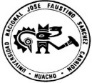 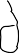 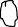 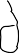 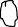 Línea de CarreraFormación BásicaSemestre Académico2020 ICódigo del Curso306Créditos03Horas Semanales Hrs. Totales: ___4__         Teóricas _2____  Practicas __2_____CicloVIISecciónAApellidos y Nombres del DocenteGrados Olivera Maria del RosarioCorreo Institucionalmgradoso@unjfsc.edu.peN° De Celular963608595CAPACIDAD DE LA UNIDAD DIDÁCTICANOMBRE DE LA UNIDAD DIDÁCTICASEMANASUNIDAD IReciclar es utilizar de nuevo un material que hemos considerado como residuo. Pero antes... ¡Reducir y Reutilizar!ARTES PLASTICAS CON MATERIAL RECICLADO1-4UNIDADIICompara las características básicas de la danza en manifestaciones Culturales.DANZA5-8UNIDADIIIReconoce la importancia de artes plásticas (Dibujo ) que cultivan hábitos de sensibilidad en lo cotidiano del Ingeniero AmbientalDIBUJO9-12UNIDADIVLa fotografía como interpretación de la realidad.FOTOGRAFIA AMBIENTAL13-16N°INDICADORES DE CAPACIDAD AL FINALIZAR EL CURSO1Desarrolla la actividad de expresión gestual como herramienta de desinhibición2Desarrolla la expresión corporal3Elabora un guion o libreto con escenas de la vida cotidiana4Aplica las técnicas básicas de las Artes Plásticas en un dibujo.5Aplica las técnicas básicas de las Artes Plásticas en un collage6Define el concepto de música y sus elementos subrayando las ideas principales y secundarias 7Describe los factores que actúan  en el canto y música 8Explica la función formativa de la música y el canto 9Demuestra capacidad de integración grupal en la práctica  del  canto y música,  local, regional y nacional. 10Conoce y  describe las  clases  de  baile 11Describe las manifestaciones culturales Nacional, Regional, Local12Reconoce la deferentes   danzas de la Región  UNIDAD DIDÁCTICA I: ARTES PLASTICAS CON MATERIAL RECICLADOCAPACIDAD DE LA UNIDAD DIDÁCTICA I: Reciclar es utilizar de nuevo un material que hemos considerado como residuoCAPACIDAD DE LA UNIDAD DIDÁCTICA I: Reciclar es utilizar de nuevo un material que hemos considerado como residuoCAPACIDAD DE LA UNIDAD DIDÁCTICA I: Reciclar es utilizar de nuevo un material que hemos considerado como residuoCAPACIDAD DE LA UNIDAD DIDÁCTICA I: Reciclar es utilizar de nuevo un material que hemos considerado como residuoCAPACIDAD DE LA UNIDAD DIDÁCTICA I: Reciclar es utilizar de nuevo un material que hemos considerado como residuoCAPACIDAD DE LA UNIDAD DIDÁCTICA I: Reciclar es utilizar de nuevo un material que hemos considerado como residuoCAPACIDAD DE LA UNIDAD DIDÁCTICA I: Reciclar es utilizar de nuevo un material que hemos considerado como residuoCAPACIDAD DE LA UNIDAD DIDÁCTICA I: Reciclar es utilizar de nuevo un material que hemos considerado como residuoUNIDAD DIDÁCTICA I: ARTES PLASTICAS CON MATERIAL RECICLADOSEMANACONTENIDOS CONTENIDOS CONTENIDOS CONTENIDOS CONTENIDOS ESTRATEGIAS DE LA ENSEÑANZA VIRTUALINDICADORES DE LOGRO DE LA CAPACIDAD UNIDAD DIDÁCTICA I: ARTES PLASTICAS CON MATERIAL RECICLADOSEMANACONCEPTUALCONCEPTUALPROCEDIMENTALACTITUDINALACTITUDINALESTRATEGIAS DE LA ENSEÑANZA VIRTUALINDICADORES DE LOGRO DE LA CAPACIDAD UNIDAD DIDÁCTICA I: ARTES PLASTICAS CON MATERIAL RECICLADO1234Consistirá en hacer una campaña para fomentar el reciclaje y Se procederá a la realización de manualidades a partir de residuos de envases: paquetes de leche o de azúcar vacíos, botes de yogur, papeles de los envoltorios de regalos, cajas de huevos, papeles utilizados, bandejas de corcho blanco… Ley de Gestion Integral de Residuos SolidosFormación de grupos una vez teniendo el material reciclado y transformarlo.Presentación de proyectos con materiales recicladosConsistirá en hacer una campaña para fomentar el reciclaje y Se procederá a la realización de manualidades a partir de residuos de envases: paquetes de leche o de azúcar vacíos, botes de yogur, papeles de los envoltorios de regalos, cajas de huevos, papeles utilizados, bandejas de corcho blanco… Ley de Gestion Integral de Residuos SolidosFormación de grupos una vez teniendo el material reciclado y transformarlo.Presentación de proyectos con materiales recicladosDesarrollar la creatividad potencializando las habilidades y destrezas cognitivas, afectivas, motrices, artísticas de los estudiantes.Concienciar sobre la importancia del cuidado ambiental.Utilizar los materiales de desuso con la finalidad de transformarlos en un recurso motivador, creativo y novedoso para estimular el área del lenguajeExpone su proyectoValora la importancia y el alcance de la asignatura en su desarrollo personal y profesional.Valora los conceptos en reciclar.Intercambia informaciónMuestra respeto ante la opinión de los demás sobre el tema.Valora la importancia y el alcance de la asignatura en su desarrollo personal y profesional.Valora los conceptos en reciclar.Intercambia informaciónMuestra respeto ante la opinión de los demás sobre el tema.Expositiva (Docente/Alumno)Uso del Google MeetDebate dirigido (Discusiones)Foros, ChatLecturasUso de repositorios digitalesLluvia de ideas (Saberes previos)Foros, ChatReconoce el arte como ciencia.Identifica l0s materiales a reciclarExplica que tipo de proyecto de reciclado realizaraExplica mediante la educación sanitaria las enfermedades.Explica en que consiste su proyectoUNIDAD DIDÁCTICA I: ARTES PLASTICAS CON MATERIAL RECICLADO1234EVALUACIÓN DE LA UNIDAD DIDÁCTICAEVALUACIÓN DE LA UNIDAD DIDÁCTICAEVALUACIÓN DE LA UNIDAD DIDÁCTICAEVALUACIÓN DE LA UNIDAD DIDÁCTICAEVALUACIÓN DE LA UNIDAD DIDÁCTICAEVALUACIÓN DE LA UNIDAD DIDÁCTICAEVALUACIÓN DE LA UNIDAD DIDÁCTICAUNIDAD DIDÁCTICA I: ARTES PLASTICAS CON MATERIAL RECICLADO1234EVIDENCIA DE CONOCIMIENTOSEVIDENCIA DE PRODUCTOEVIDENCIA DE PRODUCTOEVIDENCIA DE PRODUCTOEVIDENCIA DE DESEMPEÑOEVIDENCIA DE DESEMPEÑOEVIDENCIA DE DESEMPEÑOUNIDAD DIDÁCTICA I: ARTES PLASTICAS CON MATERIAL RECICLADO1234Estudios de CasosCuestionariosTrabajos individuales y/o grupalesSoluciones a Ejercicios propuestosTrabajos individuales y/o grupalesSoluciones a Ejercicios propuestosTrabajos individuales y/o grupalesSoluciones a Ejercicios propuestosComportamiento en clase virtual y chatComportamiento en clase virtual y chatComportamiento en clase virtual y chatUNIDAD DIDÁCTICA II: DANZA  EN LA  FORMACIÓN INTEGRAL DEL  HOMBRECAPACIDAD DE LA UNIDAD DIDÁCTICA II: Compara las características básicas de la danza en manifestaciones Culturales.CAPACIDAD DE LA UNIDAD DIDÁCTICA II: Compara las características básicas de la danza en manifestaciones Culturales.CAPACIDAD DE LA UNIDAD DIDÁCTICA II: Compara las características básicas de la danza en manifestaciones Culturales.CAPACIDAD DE LA UNIDAD DIDÁCTICA II: Compara las características básicas de la danza en manifestaciones Culturales.CAPACIDAD DE LA UNIDAD DIDÁCTICA II: Compara las características básicas de la danza en manifestaciones Culturales.CAPACIDAD DE LA UNIDAD DIDÁCTICA II: Compara las características básicas de la danza en manifestaciones Culturales.CAPACIDAD DE LA UNIDAD DIDÁCTICA II: Compara las características básicas de la danza en manifestaciones Culturales.CAPACIDAD DE LA UNIDAD DIDÁCTICA II: Compara las características básicas de la danza en manifestaciones Culturales.UNIDAD DIDÁCTICA II: DANZA  EN LA  FORMACIÓN INTEGRAL DEL  HOMBRESEMANACONTENIDOS CONTENIDOS CONTENIDOS CONTENIDOS ESTRATEGIAS DE LA ENSEÑANZA VIRTUALESTRATEGIAS DE LA ENSEÑANZA VIRTUALINDICADORES DE LOGRO DE LA CAPACIDAD UNIDAD DIDÁCTICA II: DANZA  EN LA  FORMACIÓN INTEGRAL DEL  HOMBRESEMANACONCEPTUALPROCEDIMENTALPROCEDIMENTALACTITUDINALESTRATEGIAS DE LA ENSEÑANZA VIRTUALESTRATEGIAS DE LA ENSEÑANZA VIRTUALINDICADORES DE LOGRO DE LA CAPACIDAD UNIDAD DIDÁCTICA II: DANZA  EN LA  FORMACIÓN INTEGRAL DEL  HOMBRE1234Baile y sus clases. La biodanza  como  estilo de vida de integración.Manifestaciones culturales Nacional, Regional, LocalVestimenta de las principales danzas de la región.Grupos de baile y  Coreografías de baileAnaliza el conceptos de Baile y sus  clases de baile  del hombre en el devenir históricoAnaliza danzas de la Regional y del contexto nacionalDescribe la vestimenta de las principales danzas de la región,Practicado en la localidad Alusivo a la  Carrera de Ingeniería AmbientalAnaliza el conceptos de Baile y sus  clases de baile  del hombre en el devenir históricoAnaliza danzas de la Regional y del contexto nacionalDescribe la vestimenta de las principales danzas de la región,Practicado en la localidad Alusivo a la  Carrera de Ingeniería AmbientalRespeta la intercultalidad  de la sociedad Peruana  Elecuta estructura de movimientos que se van manifestando acorde  al ritmo musical.Propicia el interés de los estudiantesValora  el rol del profesional como parte  de la sociedadExpositiva (Docente/Alumno)Uso del Google MeetDebate dirigido (Discusiones)Foros, ChatLecturasUso de repositorios digitalesLluvia de ideas (Saberes previos)Foros, ChatExpositiva (Docente/Alumno)Uso del Google MeetDebate dirigido (Discusiones)Foros, ChatLecturasUso de repositorios digitalesLluvia de ideas (Saberes previos)Foros, ChatConoce y  describe las  clases  de  baileDescribe las manifestaciones culturales Nacional, Regional, Local.  Reconoce la deferentes   danzas de la RegiónInterpreta la coreografía de una danzaUNIDAD DIDÁCTICA II: DANZA  EN LA  FORMACIÓN INTEGRAL DEL  HOMBRE1234EVALUACIÓN DE LA UNIDAD DIDÁCTICAEVALUACIÓN DE LA UNIDAD DIDÁCTICAEVALUACIÓN DE LA UNIDAD DIDÁCTICAEVALUACIÓN DE LA UNIDAD DIDÁCTICAEVALUACIÓN DE LA UNIDAD DIDÁCTICAEVALUACIÓN DE LA UNIDAD DIDÁCTICAEVALUACIÓN DE LA UNIDAD DIDÁCTICAUNIDAD DIDÁCTICA II: DANZA  EN LA  FORMACIÓN INTEGRAL DEL  HOMBRE1234EVIDENCIA DE CONOCIMIENTOSEVIDENCIA DE CONOCIMIENTOSEVIDENCIA DE PRODUCTOEVIDENCIA DE PRODUCTOEVIDENCIA DE PRODUCTOEVIDENCIA DE DESEMPEÑOEVIDENCIA DE DESEMPEÑOUNIDAD DIDÁCTICA II: DANZA  EN LA  FORMACIÓN INTEGRAL DEL  HOMBRE1234Estudios de CasosCuestionariosEstudios de CasosCuestionariosTrabajos individuales y/o grupalesSoluciones a Ejercicios propuestosTrabajos individuales y/o grupalesSoluciones a Ejercicios propuestosTrabajos individuales y/o grupalesSoluciones a Ejercicios propuestosComportamiento en clase virtual y chatComportamiento en clase virtual y chatUNIDAD DIDÁCTICA III: ARTES PLASTICAS UNA VIA  DE PARA LA FORMACIÓN HUMANISTA  CAPACIDAD DE LA UNIDAD DIDÁCTICA III:  Reconoce la importancia de artes plásticas (Dibujo y pintura) que cultivan hábitos de sensibilidad en lo cotidiano del Ingeniero Ambiental.CAPACIDAD DE LA UNIDAD DIDÁCTICA III:  Reconoce la importancia de artes plásticas (Dibujo y pintura) que cultivan hábitos de sensibilidad en lo cotidiano del Ingeniero Ambiental.CAPACIDAD DE LA UNIDAD DIDÁCTICA III:  Reconoce la importancia de artes plásticas (Dibujo y pintura) que cultivan hábitos de sensibilidad en lo cotidiano del Ingeniero Ambiental.CAPACIDAD DE LA UNIDAD DIDÁCTICA III:  Reconoce la importancia de artes plásticas (Dibujo y pintura) que cultivan hábitos de sensibilidad en lo cotidiano del Ingeniero Ambiental.CAPACIDAD DE LA UNIDAD DIDÁCTICA III:  Reconoce la importancia de artes plásticas (Dibujo y pintura) que cultivan hábitos de sensibilidad en lo cotidiano del Ingeniero Ambiental.CAPACIDAD DE LA UNIDAD DIDÁCTICA III:  Reconoce la importancia de artes plásticas (Dibujo y pintura) que cultivan hábitos de sensibilidad en lo cotidiano del Ingeniero Ambiental.CAPACIDAD DE LA UNIDAD DIDÁCTICA III:  Reconoce la importancia de artes plásticas (Dibujo y pintura) que cultivan hábitos de sensibilidad en lo cotidiano del Ingeniero Ambiental.CAPACIDAD DE LA UNIDAD DIDÁCTICA III:  Reconoce la importancia de artes plásticas (Dibujo y pintura) que cultivan hábitos de sensibilidad en lo cotidiano del Ingeniero Ambiental.UNIDAD DIDÁCTICA III: ARTES PLASTICAS UNA VIA  DE PARA LA FORMACIÓN HUMANISTA  SEMANACONTENIDOS CONTENIDOS CONTENIDOS CONTENIDOS ESTRATEGIAS DE LA ENSEÑANZA VIRTUALESTRATEGIAS DE LA ENSEÑANZA VIRTUALINDICADORES DE LOGRO DE LA CAPACIDAD UNIDAD DIDÁCTICA III: ARTES PLASTICAS UNA VIA  DE PARA LA FORMACIÓN HUMANISTA  SEMANACONCEPTUALPROCEDIMENTALPROCEDIMENTALACTITUDINALESTRATEGIAS DE LA ENSEÑANZA VIRTUALESTRATEGIAS DE LA ENSEÑANZA VIRTUALINDICADORES DE LOGRO DE LA CAPACIDAD UNIDAD DIDÁCTICA III: ARTES PLASTICAS UNA VIA  DE PARA LA FORMACIÓN HUMANISTA  1234Fundamentos básicos de las Artes Plásticas haciendo un informeTécnicas básicas de las Artes Plásticas coloreado en un dibujoTécnicas básicas de las Artes Plásticas las para hacer letreros y collage.Realizar dibujos para cuidar el medio ambienteDistinguir el conocimiento artístico plástico para desarrollar habilidades y destrezas en las creaciones.Identificar las configuraciones de las formas bidimensionales y tridimensionales.Elabora dibujo artístico en collageElabora un dibujo artisticoDistinguir el conocimiento artístico plástico para desarrollar habilidades y destrezas en las creaciones.Identificar las configuraciones de las formas bidimensionales y tridimensionales.Elabora dibujo artístico en collageElabora un dibujo artisticoDesarrollo de espíritu analítico-crítico.Seguridad personal para argumentar y debatir sus ideasRespeto y valoración de las ideas del otro.Concentración para el trabajo individual.Expositiva (Docente/Alumno)Uso del Google MeetDebate dirigido (Discusiones)Foros, ChatLecturasUso de repositorios digitalesLluvia de ideas (Saberes previos)Foros, ChatExpositiva (Docente/Alumno)Uso del Google MeetDebate dirigido (Discusiones)Foros, ChatLecturasUso de repositorios digitalesLluvia de ideas (Saberes previos)Foros, ChatReconoce los fundamentos básicos de las Artes Plásticas haciendo un informe.Aplica las técnicas básicas de las Artes Plásticas en un dibujo.Aplica las técnicas básicas de las Artes Plásticas en un collage.Realiza la expresión artística utilizando materiales reciclados.UNIDAD DIDÁCTICA III: ARTES PLASTICAS UNA VIA  DE PARA LA FORMACIÓN HUMANISTA  1234EVALUACIÓN DE LA UNIDAD DIDÁCTICAEVALUACIÓN DE LA UNIDAD DIDÁCTICAEVALUACIÓN DE LA UNIDAD DIDÁCTICAEVALUACIÓN DE LA UNIDAD DIDÁCTICAEVALUACIÓN DE LA UNIDAD DIDÁCTICAEVALUACIÓN DE LA UNIDAD DIDÁCTICAEVALUACIÓN DE LA UNIDAD DIDÁCTICAUNIDAD DIDÁCTICA III: ARTES PLASTICAS UNA VIA  DE PARA LA FORMACIÓN HUMANISTA  1234EVIDENCIA DE CONOCIMIENTOSEVIDENCIA DE CONOCIMIENTOSEVIDENCIA DE PRODUCTOEVIDENCIA DE PRODUCTOEVIDENCIA DE PRODUCTOEVIDENCIA DE DESEMPEÑOEVIDENCIA DE DESEMPEÑOUNIDAD DIDÁCTICA III: ARTES PLASTICAS UNA VIA  DE PARA LA FORMACIÓN HUMANISTA  1234Estudios de CasosCuestionariosEstudios de CasosCuestionariosTrabajos individuales y/o grupalesSoluciones a Ejercicios propuestosTrabajos individuales y/o grupalesSoluciones a Ejercicios propuestosTrabajos individuales y/o grupalesSoluciones a Ejercicios propuestosComportamiento en clase virtual y chatComportamiento en clase virtual y chatUNIDAD DIDÁCTICA IV:CAPACIDAD DE LA UNIDAD DIDÁCTICA IV: CAPACIDAD DE LA UNIDAD DIDÁCTICA IV: CAPACIDAD DE LA UNIDAD DIDÁCTICA IV: CAPACIDAD DE LA UNIDAD DIDÁCTICA IV: CAPACIDAD DE LA UNIDAD DIDÁCTICA IV: CAPACIDAD DE LA UNIDAD DIDÁCTICA IV: CAPACIDAD DE LA UNIDAD DIDÁCTICA IV: CAPACIDAD DE LA UNIDAD DIDÁCTICA IV: UNIDAD DIDÁCTICA IV:SEMANACONTENIDOS CONTENIDOS CONTENIDOS CONTENIDOS ESTRATEGIAS DE LA ENSEÑANZA VIRTUALESTRATEGIAS DE LA ENSEÑANZA VIRTUALINDICADORES DE LOGRO DE LA CAPACIDAD UNIDAD DIDÁCTICA IV:SEMANACONCEPTUALPROCEDIMENTALPROCEDIMENTALACTITUDINALESTRATEGIAS DE LA ENSEÑANZA VIRTUALESTRATEGIAS DE LA ENSEÑANZA VIRTUALINDICADORES DE LOGRO DE LA CAPACIDAD UNIDAD DIDÁCTICA IV:1234La imagen fotográficaHistoria de la fotografíaLa cámara oscuraLa cámara estenopeicaExposición y explicación de los temasLa historia de la fotografía estudia todos los aspectos relacionados con las imágenes fotográficas, a través del tiempo: procedimientos, inventores, fabricantes, autores de las fotografías, visión artística y documentalEs un instrumento óptico que permite obtener una proyección plana de una imagen externa sobre la zona interior de su superficie. La fotografía estenopeica es aquella que se realiza sin el uso de lentes u objetivos. Exposición y explicación de los temasLa historia de la fotografía estudia todos los aspectos relacionados con las imágenes fotográficas, a través del tiempo: procedimientos, inventores, fabricantes, autores de las fotografías, visión artística y documentalEs un instrumento óptico que permite obtener una proyección plana de una imagen externa sobre la zona interior de su superficie. La fotografía estenopeica es aquella que se realiza sin el uso de lentes u objetivos. Expone nociones básicas de técnica fotográfica, principios ópticos, composición y lenguaje visual.Explicaciones y discusión en clase. Demostración en clase. Visionado de diapositivas.Explicación y discusión en clase.Visionado de fotografías.Expositiva (Docente/Alumno)Uso del Google MeetDebate dirigido (Discusiones)Foros, ChatLecturasUso de repositorios digitalesLluvia de ideas (Saberes previos)Foros, ChatExpositiva (Docente/Alumno)Uso del Google MeetDebate dirigido (Discusiones)Foros, ChatLecturasUso de repositorios digitalesLluvia de ideas (Saberes previos)Foros, ChatGeneración y aprovechamiento de oportunidades.Explicación con material gráfico. Toma de foto de campo. Práctica con cámara.Manejo del estrés personalGeneración y aprovechamiento de oportunidades.UNIDAD DIDÁCTICA IV:1234EVALUACIÓN DE LA UNIDAD DIDÁCTICAEVALUACIÓN DE LA UNIDAD DIDÁCTICAEVALUACIÓN DE LA UNIDAD DIDÁCTICAEVALUACIÓN DE LA UNIDAD DIDÁCTICAEVALUACIÓN DE LA UNIDAD DIDÁCTICAEVALUACIÓN DE LA UNIDAD DIDÁCTICAEVALUACIÓN DE LA UNIDAD DIDÁCTICAUNIDAD DIDÁCTICA IV:1234EVIDENCIA DE CONOCIMIENTOSEVIDENCIA DE CONOCIMIENTOSEVIDENCIA DE PRODUCTOEVIDENCIA DE PRODUCTOEVIDENCIA DE PRODUCTOEVIDENCIA DE DESEMPEÑOEVIDENCIA DE DESEMPEÑOUNIDAD DIDÁCTICA IV:1234Estudios de CasosCuestionariosEstudios de CasosCuestionariosTrabajos individuales y/o grupalesSoluciones a Ejercicios propuestosTrabajos individuales y/o grupalesSoluciones a Ejercicios propuestosTrabajos individuales y/o grupalesSoluciones a Ejercicios propuestosComportamiento en clase virtual y chatComportamiento en clase virtual y chatVARIABLESPONDERACIONESUNIDADES DIDÁCTICAS DENOMINADAS MÓDULOSEvaluación de Conocimiento30 %El ciclo académico comprende 4Evaluación de Producto35%El ciclo académico comprende 4Evaluación de Desempeño35 %El ciclo académico comprende 4